8th May 2024Dear Councillor,You are summoned to attend a HYBRID EXTRAORDINARY meeting of the TOWN COUNCIL to be held in the Council Chamber and remotely via Microsoft TEAMS on TUESDAY 14th MAY 2024 at 6.30PMYours sincerelySiân TeisarClerk to the CouncilAGENDATo receive Apologies & Members’ Declaration of Interest.To receive Grasshopper to discuss the plan for public consultation…………………………………………… Any member of the public wishing to attend is to send their name and email address to the Town Clerk at clerk@maestegcouncil.org where you will be sent a link by email on the day of the meetingCYNGOR TREF MAESTEGSwyddfeydd y CyngorStryd TalbotMaesteg CF34 9BYTeleffon: 01656 732631Ebost: clerk@maestegcouncil.org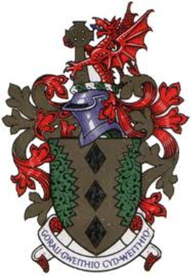 MAESTEG TOWN COUNCILCouncil OfficesTalbot StreetMaesteg CF34 9BYTelephone: 01656 732631Email: clerk@maestegcouncil.org 